There are some students.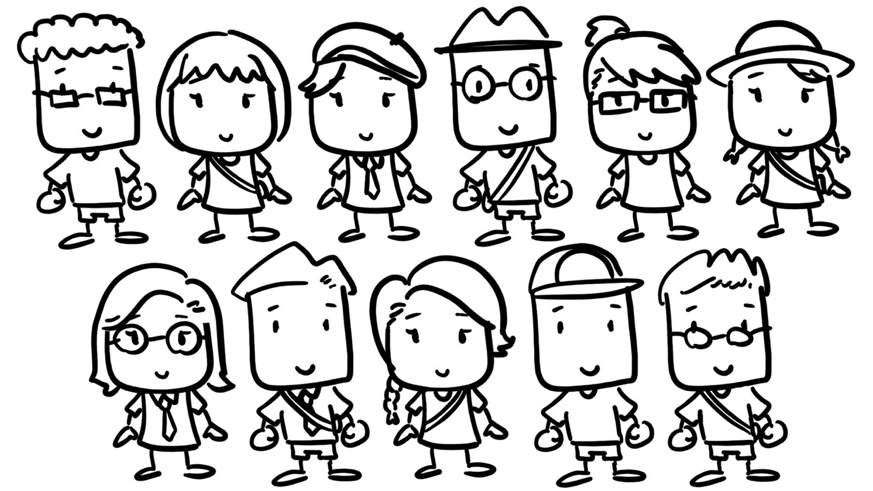 How many boys and how many girls are there? Find the total number of students.Count and record your results in the ten-frames.Combine your findings.How many students wear glasses and how many don’t?Combine your findings.Find some other features of the students from the figure.  Combine your findings.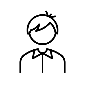 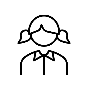 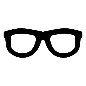 no  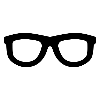 no  